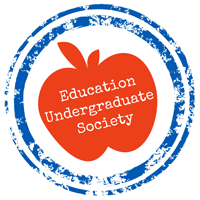 IN ATTENDANCEExecutive Council Michaela Demers (President)Alana Millard (VP Internal) Abbey Hakin (PD Director)Raelene Boschee (Volunteer Coordinator)Lara Buchmann-Duck (Member Services)Amanda Krawchuk (Secretary)Kailey Doucette (Social Activities)Lucas Miller (VP Finance)Robin Bright (Faculty Representative) 
General AssemblyMichael Harrison (ABC)Mark Lapointe (ED 2500 - A)Mitchell Duram (PQR)Jade Oldfield (GHI) Leif Nordholm (DEF)Elizabeth Hass (PQR)1:	Agenda ApprovalAlana Lucas Need to add 9-5 budget approval for bust-a-backpack. The changes have been made to the agenda – all vote in favour. 2: 	Minutes Approval Minutes are approved as they stand.3:	Table Officers’ Reports:3-1	President – M. Demers: Michaela met with Ian on Friday about PD sessions. 6 were booked. 3 are booked for this semester and 3 for the next semester. Sessions include: so you're graduating (October 21st 4-6pm), dealing with difficult people and the professional code of conduct (November 16th and 17th at noon).ATA library – you can get things such as a 3D printer pens. Take advantage of this and make sure that you are telling your sections about this great resource. Pre-Ed carousel – contact from the dean and he would like to meet and discuss (October 13th at 1:00) to discuss and see how the faculty can help out. Executive decision has been made that this will be October 27th at 4:30-6:30p.m. We need volunteers for this – PSI, PSII, PSIII and any other volunteers. PSI orientation is this day – decided to keep the carousel on this day. 3-2	Vice President Internal – A. Millard: Alana volunteered at open house on Saturday, a lot of interest in the faculty. 3-3	Vice President External – A. Millard/ L. Miller: Wellness week and bust-a-backpack. Kailey has a budget approval with bust-a-backpack. This year we are partnering with schools – Wilson Middle School and potentially Westminster Elementary School. All proceeds will go to this school, we will them bring all of supplies there. Robin will follow up with Westminster Elementary School.  This will be a competition between the sections and they will have a pizza party for the winner. 3-4	Vice President Finance – L. Miller: Waiting on the beginning of the month reports and will have a fiscal report for next week. Those who attended the student local conference – you need to submit receipts. 		3-5	Secretary – A. Krawchuk: Nothing to report. 4:	Directors’ Reports:		4-1	Member Services – L. Buchmann-Duck: 320 members as of this morning. 4-2	Professional Development – A. Hakin: 2 PD sessions this week. Danny Balderson – PE and Rachel Marinowski doing numeracy this week. 		4-3	Tutoring Services – E. Trinh: Not in attendance. Math tutors are REALLY needed. 4-4	Social Activities – K. Doucette: Focusing on bust-a-backpack. Rooms are booked for PSI send-off. There will be a poll for executive council photo on the Facebook page. 		4-5	Volunteering – R. Boschee: One more volunteer opportunity is up on the website. 5:	Faculty Representatives’ Report: Followed up on everything from the last meeting. Thank you to student reps on the executive committees. WESTCAST information will be sent out to Michaela. Report of PSI placements will be brought next week.6:	ULSU Representative: Not in attendance. Raelene went to the faculty meeting with Jillian. Want to make sure that PSIII students know about bust-a-backpack. 7: 	Resolutions:	No resolutions at this time.	8: 	Unfinished Business: No unfinished business at this time. 9: 	New Business:	9-1	Vote-In for Section RepresentativesEUS brings Mark Lapointe, Mitchell Duram, Jade Oldfield, Leif Nordholm, and Elizabeth Hass into the general assembly.Abbey Alana9-2	Wellness Week Budget Approval: We have 1 speaker – looking to find 4 more. Counselling, LRPS, yoga teachers, dieticians, etc have been contacted in order to fill these spots. Alana Lara All in favour to carry the budget for wellness week. 9-3	World Teacher’s Day Budget Approval: Session this Wednesday for a PD session – budget for food and snacks. Lucas Abbey       All in favour to carry the budget for world teachers day. 9-4	Faculty Appreciation Budget Approval: EUS wants to express thanks to the faculty of education on behalf of all of the education students. This is done to show our support and appreciation for the faculty. Michaela Raelene  	All in favour to carry the budget for faculty appreciation. 9-5       Bust-a-Backpack Budget Approval: Money for the gift card for winning faculty 			member and pizza party. Over budget, but the extra money is coming from leftover 			money.KaileyAlana 10: 	Verbal Announcements: None11:	Snaps	Alana for attending the open house for such short notice. 	For those who volunteered at meet and greet 	For Robin for everything that she has been doing 	For all of the new section reps for coming today.12:	Notice of Next Meeting: BIMT the next meeting of the EUS will be held on October 17th, 2016 and chaired by M. Demers.Kailey Abbey 13:	AdjournmentIN ATTENDANCE at the END of meetingExecutive Council Michaela Demers (President)Alana Millard (VP Internal) Abbey Hakin (PD Director)Raelene Boschee (Volunteer Coordinator)Lara Buchmann-Duck (Member Services)Amanda Krawchuk (Secretary)Kailey Doucette (Social Activities)Lucas Miller (VP Finance)Robin Bright (Faculty Representative) 
General AssemblyMichael Harrison (ABC)Mark Lapointe (ED 2500 - A)Mitchell Duram (PQR)Jade Oldfield (GHI) Leif Nordholm (DEF)Elizabeth Hass (PQR)EXECUTIVE COUNCILAgenda for the 4th MeetingMonday, October 3rd, 201612:00pm in TH241Chair: M. Demers, Secretary: A. Krawchuk